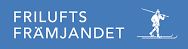 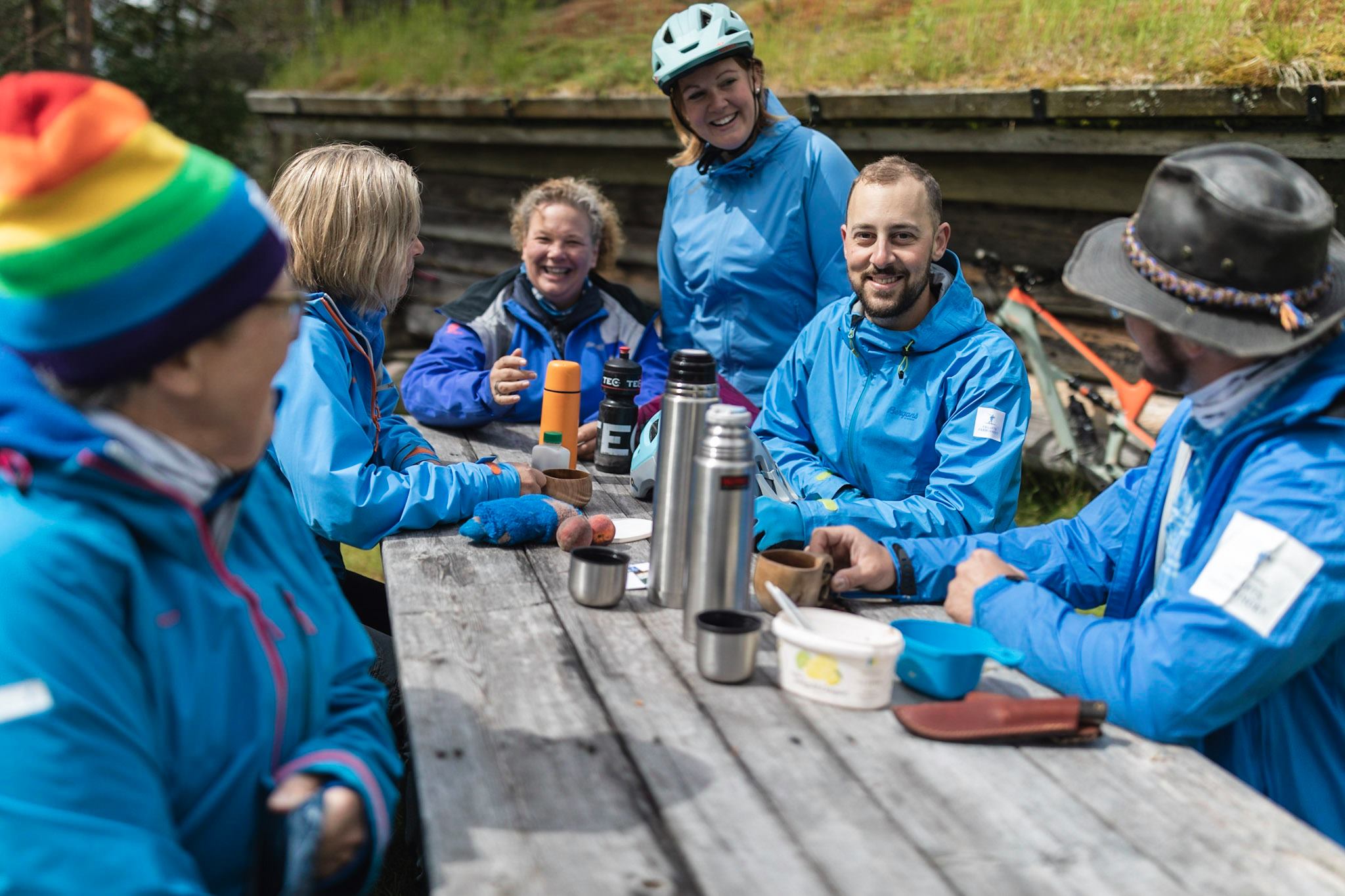 Verksamhetsplan 2022FriluftsfrämjandetHuddinge lokalavdelning1.Övergripande nulägesanalys, mål och strategi Kanske har friluftsliv aldrig varit så viktigt som just nu. För när covid-19-krisen drabbade vårt samhälle 2020 fanns naturen där och erbjöd ett tryggt livsrum för stillsamma stunder, för vandrande möten, för motion och för lek. Friluftsliv var populärt redan före Covid-19, och är det än mer nu. För oss innebär det mycket stor efterfrågan på vår verksamhet. En efterfrågan som vi bara kan möta om vi blir fler ledare. Det är därför som vi 2022 särskilt prioriterar att arbeta för många, bra och engagerade ledare. Nu verkar det som vi ser ljuset i tunneln. Pandemi-restriktionerna avskaffas och Covid-19 är på väg att inte klassas som en samhällsfarlig sjukdom längre. Låt oss därför ha en försiktig optimism för 2022. Efter två år med pandemin har vi kommit på många nya sätt att bedriva vår verksamhet, låt oss behålla det som är bra!Läs mera i verksamhetsplanen om våra övriga prioriteringar och mål för året.Friluftsfrämjandet är en organisation i medvind. Den främsta anledningen till att varumärket Friluftsfrämjandet är starkt är att vår organisation sedan 1892 har genomfört roliga, trygga och lärorika aktiviteter, skapade av ledare som är kompetenta inom både ledarskap och friluftsteknik. Det är engagemanget och kompetensen hos våra ledare, bredden på vår verksamhet och kvaliteten i våra äventyr som är våra unika styrkor.  Väl mött i naturen 2022!2. ÄVENTYR – VÅR VERKSAMHET Friluftsfrämjandet Huddinge lokalavdelning bedriver verksamhet inom följande grenar: Alpin Bergsidan-klättring och högfjäll Fria Barngrupper Fjäll Långfärdsskridskor  Längdåkning Vandring  Kajak 2.1 ALPIN  2022 - 2024Allmänt November, december, januari och februari är den alpina verksamhetens högsäsong, då i stort sett hela planeringen och skidskolan genomförs. Vi har verksamhet inom skidåkning, snowboard, topptur/randonée och telemark om ca 850 elever totalt.Introutbildning Vi planerar att genomföra en introutbildning med 8-12 deltagare årligen (omfattar både snowboard och skidor). Utbildningen är förlagt på en helg.Det är mycket viktigt att vi håller på kvalitén i utbildningen då lokalavdelningen fått ett undantag från den ordinarie utbildningstrappan som MAUT, Mälardalens alpina utbildningsteam, håller i för regionens räkning. Att kvalitén hålls uppe är extra viktigt då den alpina utbildningstrappan är en del av en yrkesexamen som Friluftsfrämjandet äger tillsammans med SLAO och Svenska skidförbundet. Det är alltså inte Friluftsfrämjandet självt som ansvarar för innehåll och kvalitet.   Ledarförsörjning En utmaning är att hitta nya ledare och vi kan rekrytera från vår freeskiersverksamhet samt avancerade vuxengrupper. Resten kommer via det nätverk vi som ledare utgör. Vi har inlett ett samarbete med Vackstanäsgymnasiet som går intro med oss och gör sin praktik inför U1 som skolan står för.En stor utmaning är att behålla ledare som gått igenom hela utbildningsstegen. Vi vill försöka hitta attraktiva uppdrag/områden för dessa ledare.  
Fortbildning Vi arbetar med intern fortbildning löpande över året med en årlig upptaktsresa i december och om möjligt även en nedtaktsresa i april. Löpande under säsong ordnar vi clinics, målet är 1 tillfälle/Vecka. Den interna fortbildningen leds av egna ledare som gått utbildning 3 eller högre. Målsättningen är att hitta ledare för detta bland våra mest utbildade skidledare och ett initiativ till det har redan tagits i nuvarande säsong.  Under verksamhetsperioden 2022-2024 planerar vi att fortsätta uttalat att arbeta med ledarskap, specifikt anpassat ledarskap för att höja vår kompetens kring barn och ungdomsidrott med NPF-diagnoser.Utbildningar Vi räknar fortsättningsvis med att utbilda ledare fram till och med steg 2 i ganska rask takt. Målsättningen för 2022 är att utbilda 20-23 ledare varav majoriteten i steg 1 & 2.För 2023 och 2024 ser vi att vi behöver utbilda ca 20 ledare / år. Efter steg 2 erbjuds ledare att gå alternativa utbildningar, exempelvis Lavin. Upptaktresa Planeras till början/mitten av december årligen med plats för ca 50 deltagare.Grenledarkonferens Grenledarkonferens har tidigare under många år genomförts under slutet av november. Gruppen undersöker nu möjligheter att göra konferensen mer klimatsmart och konceptet kan därför ändras något. Grenledarkonferensen är dels en fortbildning men också för att arbeta med grengemensamma frågor över regionen. Skid- och snowboardskolan (helg)Detta är vår största verksamhet. Vi har ett bra koncept för helgskidskolan som omfattar skidor och snowboard för barn från 4 år, ungdomar och vuxna. Vi har en begränsning på 250 elever per lördag och söndag 9-15 samt begränsning på sportlov från Flottsbros anläggning. Vi siktar på att kunna erbjuda snowboard både lördag och söndag from 2023, under förutsättning att ledartillförseln fortsätter vara lika god som under 2022. Vi har som lägsta ålder 4 år och det är utmanande för våra lärare att orka med många nybörjargrupper såsom backens förutsättningar är idag. Vi önskar driva en vidareutveckling av Flottsbros backar/liftar vidare med Flottsbro, kommun och Friluftsfrämjandet, Huddinge LA med syftet att göra skidåkning mer tillgängligt för fler barn, unga och vuxna. Det skulle behövas en enklare, kortare lift och en flackare backe där möjligheter för mer lek och för yngre barn, barn med sämre motorik/inlärningssvårigheter/överaktiva att lättare utvecklas och hitta sin skidglädje, känna att de kan själva. Vi arbetar aktivt med vår pedagogik för de allra yngsta då det är slitsamt för ledare med många lyft och löpningar uppför backen i pjäxor/skidor.IntensivkurserSom en del i arbetet att förbättra möjligheter för barn med NPF diagnoser att delta i skid- och snowboardskola har vi startat intensivkurser. De går över en kortare period och på vardagskvällar då det är färre besökare i backen och vi har mindre grupper och mer ledartätt vilket passar barn med NPF-diagnoser bättre. Vi siktar på att fortsätta den verksamheten i samma utsträckning som under 2022, ca 40 barn under förutsättning att vi har tillgängliga ledare. Vuxengrupper vardagVardagskvällar, håller vi kurser för vuxna på alla nivåer. Nytt för 2022 är att vi har en grupp som riktar sig till föräldrar till freeskiers och kurlängd har anpassats för att matcha Freeskiers och antalet kurstillfällen likaså. Vi planerar att fortsätta och utveckla den verksamheten under perioden 2023-2024. Telemark erbjuds i liten skala.
ToppturskursUnder 2022 hålls en kurs för topptur, ambitionen är att fortsätta med en 
toppturskurs / år under perioden 2023-2024.Freeskieers  Konceptet Freeskiers är ett koncept vi anpassat från Lidingös verksamhet för att passa med Huddinges förutsättning. Vi ser Freeskiers som en fortsättning för skidåkare som vill fortsätta utveckla sin skidåkning efter skidskolan utan att vara tävlingsinriktad såsom traditionell klubbverksamhet. Vi fokuserar mycket på att ha kul på snö, åka lekfullt med fokus på funktionell skidåkning. Vi planerar för att ha verksamhet för ca 60-80 barn årligen under perioden 2023-2024. I denna verksamhet ordnar vi även en dagstur till skidort och prova-på.2.2 BERGSIDANKlättring och högfjäll Klätter- och topptursverksamheten. Bergsidan är troligen Sveriges mest aktiva klätterförening, med regelbunden utåtriktad verksamhet både sommar och vinter.  Målen för verksamhetsgrenen 2022 är: Komma tillbaka till normal omfattning på klätterverksamheten fortsätta arbeta för att öka säkerheten och kvalitén på aktiviteterna   
De viktigaste aktiviteterna för verksamhetsgrenen 2022 är: Klättring Grundkurser och fortsättningskurser klippklättring  Räddningskurs klippa Öppen klättring vid 26 tillfällen Jourhavande klätterkompis vid 25 tillfällen Prövapådag i Flottsbro Klätterresor till Ågelsjön, Sundsvall och Västervik. Om vi kan hitta 	miljömässigt försvarbara resalternativ också till Sydeuropa En avrostningskurs för ledarna i april Intern fortbildning av ledare inför auktorisationer Organisera relevant förstahjälpenutbildning för ledarnaGenomföra några aktiviteter tillsammans med grupper i barnverksamheten
 Skidåkning Tre Telemarksdagar i Romme  Topptursaktiviteter på hemmaplan och i svenska fjällen Upptaktsresa i december  Tre topptursveckor i Lyngen i april och maj Information och ekonomi 
Navet i verksamheten är vår internetsajt www.bergsidan.se. Vi har en aktiv Facebooksida med över 1400 följare. Genom vår maillista når vi drygt 1000 adresser med information om våra aktiviteter. Vi finns på Instagram och försöker utveckla närvaron där. 
Ekonomin har varit stabil trots pandemin, även om det varit en något lägre aktivitet under 2021.Ledare 
På ledarlistan finns 22 aktiva ledare. Ett drygt tiotal är enbart klätterledare, fyra är inriktade på skidåkning och alpin verksamhet, övriga deltar i båda verksamheterna. Vi nyrekryterade tre nya ledare under 2021 och arbetar med att rekrytera fler. 
Fem ledare gick Friluftsfrämjandets klätterledarutbildning och examinerade sig på olika nivåer.
Målet är att alla klätterledare 2022 ska vara ha gått klätterutbildningen och bli auktoriserade Hjälpledare klippklättring eller Klätterledare utomhus enligt Klätterförbundets normer. De närmast åren är dessutom ambitionen att flera ledare ska auktorisera sig till Sportklätterinstruktör eller Klippklätterinstruktör. För skid/topptursverksamheten är ambitionen att flera ledare ska gå Friluftsfrämjandets instruktörsutbildningar telemark och alpint och lavinsäkerhetsutbildningar. Vi har förstärkt samarbetet med instruktörer från andra lokalavdelningar på bland annat upptaktsresa och telisdagar.Säkerhet och trygghet 
Vi har grunddokument för säkerhetsplaner, riskanalys och försäkringsfrågor för all verksamhet och för de områden vi har aktiviteter i. Revidering av dokumenten sker fortlöpande.Miljöansvar
Bergsidan har startat ett arbete för att öka miljömedvetenheten bland ledare och deltagare. Ett första steg är att välja så miljövänliga färdmedel som möjligt. 2023 och 2024Ambitionen de närmaste åren är att konsolidera verksamheten, med fler aktiviteter inom alla våra områden. Vi vill fortsätta vara Sveriges bästa och mest aktiva klätterförening och vara en stark och aktiv del av toppturs- och telemarksutvecklingen.
Budget
Vi planerar ekonomin för aktiviteterna så att vi gör ett överskott på ca 50.000 kr till lokalavdelningen varje år. Detaljbudget görs separat för varje aktivitet och är inte klar när detta skrivs.2.3 FRIA BARNGRUPPER Vi beräknar att i likhet med de senaste åren ha ca. 15 fria barngrupper VT22. Fördelningen är relativt jämn mellan antal grupper för äldre och yngre barn. Vi planerar att starta upp Skrinna-barnskridskoverksamhet igen med en ledare som ska gå utbildning VT22, efter att den verksamheten har varit vilande i några år på grund av ledarbrist. Några ledare har tagit initiativ till aktiviteter för nyanlända svenskar i samarbete med en flyktinganläggning. Vi planerar att starta verksamheten under VT22, med bland annat parkour som två ledare gått fortbildning i.

Målen för verksamhetsgrenen 2022-2024 är: Sträva efter att behålla verksamhet för alla åldersgrupper, från Öppna Skogsgläntan till TVM.Starta aktiviteter för nyanlända svenskarStarta upp skrinna-verksamhet igenSäkerställa att alla ledare och hjälpledare går första hjälpen-utbildning minst vart tredje år.Hitta ett format för familjedagarna. Ledarvård. Erbjuda två ledarträffar per år.De viktigaste aktiviteterna för verksamhetsgrenen 2022-2024:Alla äventyr, från Öppna Skogsgläntan till TVM.Ledarvård. Att våra ledare mår bra.Att ta till vara på nya idéer och initiativ från ledare, till exempel aktiviteter för nyanlända, parkour, skrinna, utveckling av familjedagarna.
Planerade barngrupper VT22
Öppna Skogsgläntan med Linnea (ny grupp)
Skogsknopp med Agnes (ny grupp)
Skogsknopp i Älvsjöskogen (Blir Knytte HT22)
Skogsknytte med Elin (ny grupp)
Skogsknytte med Hanna (ny grupp)
Skogsknytte i Trångsund (ny grupp)
Knyttegruppen Månstenarna (Paradiset)
Skogsmulle i Älvsjöskogen
Familjemulle i Gömmarnskogen
Strövarna Äventyrarna (f.d. Skogsmulle i Källbrinksskogen)
Strövargruppen Skogsutforskarna i Segeltorp
Strövargruppen Jordgubben
Frilufsarna i Skogås/Trångsund
Frilufsargruppen Överlevarna
TVM-gruppen Knallhattarna

Övriga aktiviteter:
Aktiviteter för nyanlända på flyktingförläggning.
Skrinna barnskridskoskola (en grupp)

Antal ledare 
Vi beräknar ha ca. 23 aktiva utbildade ledare samt ca. 8 hjälpledare under VT22, vilket är en minskning från höstens 25 aktiva utbildade ledare. 

Antal aktiva i grenen 
Vi räknar med att ca.160 barn kommer att få plats i våra grupper under kommande år.
Marknadsföring och kommunikation Vi marknadsför vår verksamhet genom att publicera inlägg på lokalavdelningens Facebooksida och Instagram, där vi nu har över 500 följare. Några grupper har även interna Facebookgrupper där de delar information och bilder med sina deltagare. Alla grupper publicerar sina äventyr på hemsidan där deltagarna kan anmäla sig. Senast 30  januari respektive 15 augusti kl. 21.00 ska äventyren vara publicerade på hemsidan. Grenledarna har vid behov inspiration/informationsträffar för de som är nyfikna på att bli ledare på kansliet. Vi marknadsför även vår verksamhet genom att erbjuda prova på-verksamhet och andra aktiviteter på familjedagarna. 

Aktiviteter 
Vi har barngrupper både på helger. Förutom barngruppernas träffar under terminerna har vi även familjedagar tre gånger om året: Vintermys på Sjöängen, Familjens vinterdag på Sundby och äventyret på Flottsbro. 
Ledarvård 
Barnledarträffar kommer vi att ha minst två gånger under 2022. Barnledarna turas om att arrangera ledarträffarna. Planer på att eventuellt ha en ledarträff tillsammans med andra grenar har varit på tal. På ledarträffarna delar med oss av erfarenhet och inspiration till varandra samt stärker vår gemenskap. Budget 2022 (samma mall gäller för 2023 och 2024)2. 4) FJÄLLVi hoppas kunna genomföra en vintertur i mars och en sommartur i början av augustiUnder varje år räknar vi med att kunna genomföra en kurs i vinterfäll alternativt sommarfjäll. Aktiviteterna kommer endast att genomföras om det kan ske säkert ur smittskyddssynpunkt och deltagare förväntas vara vaccineradeFör att fjällverksamheten skall kunna fortsätta behövs nya fjälledare då de några aktiva börjar bli till åren. Lina Olsson är nu certifierad sommarfjälledare och vi hoppas att hon under  2022 även kan certifieras som vinterfjälledare. Glädjande nog beräknas Jakob Beijer bli certifierad sommarfjälledare under 2022. Ytterligare två medlemmar har uttryckt intresse för att påbörja fjälledarutbildning under planeringsperioden.
Vi kommer att delta i aktuella ledarträffar fysiskt eller digitalt under året.
Vi räknar med en mindre förlust under de två kommande åren på grund av ett glädjande tillskott av ledare som är under utbildning.
2. 5) LÅNGFÄRDSSKRIDSKOLokalavdelningen  har sedan lång tid en omfattande verksamhet med mellan 30 och 40 organiserade  långfärdsskridskoturer varje säsong. 15 ledare är aktiva. På sikt behövs ytterligare några. Fyra nya ledaraspiranter har gått steg1-kurs Vi har sedan läng genomfört en nybörjarkurs varje säsong. Ny grenledare börjar bli aktuell pga åldersskäl
Målen för verksamhetsgrenen under planeringsperioden:Att genomföra säkra, populära och intressanta långfärdsskridskoturer så snart is finnsAtt öka kunskapen om säker skridskoåkning
Att försöka bibehålla antalet deltagare trots allt mildare vintrar
Att informera om verksamheten på Skridskonätet och FB
Anpassning till pandemisituationen: Inga bussresor. Enbart turer som kan nås med egen bil
Vara återhållsam med samåkning
Förmedla allmänna råd för smittpreventionDe viktigaste aktiviteterna för verksamhetsgrenen 2022 är:Långfärdsskridskoturer framför allt lördag söndag men även mitt i veckanNybörjarkursen har under säsongen lockat 30 deltagare
Plurrövning och deltagande vid familjedag på isen
Ledarträff vid säsongsstart genomförs. 
Vi hoppas kunna ha en träff vid säsongsavslutningen 2022Deltagande i regionala sammankomster.2. 6) LÄNGDSKIDORLängdskidåkningen i närområdet har underlättats av att ett konstsnöspår under hösten 2021 invigts i Ågesta och redan blivit en succé. Vi planerar för en nybörjarkurs i längdåkning med teknikinstruktion då teori och praktik körs samma dag under januari 2022 och fortsätta med kursen en gång varje vinter.Vi goda snöförhållanden kan antalet tillfällen utökas.Vi planerar dessutom den traditionsenliga skidresan till Harsa där fin skidåkning kan erbjudas till rimligt pris under perfekta förhållanden Denna kommer bara att genomföras om coronasituationen är acceptabel. Deltagare förväntas vara vaccinerade.
Två ledare är aktiva varav en genomgått specifik ledarutbildning. Ny grenledare bör rekryteras.2.7) VANDRING 
Antal ledare
Vi är 14 ledare varav 3 är hjälpledare, 3 av ledarna är även fjälledare sommartid.Aktiviteter    
Under året beräknar ledarna att genomföra vandringsturer i stor Stockholm. Det finns också möjlighet för vandring i Bohuslän, det avgörs av pandemins utveckling. Vi kommer att ha vandringar med olika teman som stadsvandring, blomstervandring, tältning, må bra, yoga, vandring med kulturella inslag, olika tempo och längd.InformationUtlysning av turerna görs på hemsidan och genom massutskick ett par veckor i förväg. Stavgångsturer utlyses på hemsidan samt genom mail.Vision	Att genomföra det utbud av aktiviteter som ingår i årets planering, 
samt ytterligare turer som tillkommer, gärna med teman av 
varierande art som kan tilltala olika målgrupper.2.8) KAJAK Kajaksektionen ser i år fram emot att återgå till en mer normal verksamhet under 2022 och utöka antalet turer och deltagare på turerna till tidigare nivåer.Under 2022 kommer vi ha en ledare som avslutar sin Steg 1 utbildning samt en ledare som påbörjar sin Steg 1. Vi kommer att fortsätta satsningen på att hitta hjälpledare som på sikt kan komma att utöka ledargruppen i kajaksektionen.Vi satsar också på att stärka ledarnas kompetens med en kurs i HLR (har i skrivande stund redan genomförts), navigation, säkerhets- och riskhantering mm.Som tidigare år så planerar vi för kurser i grönt och blått paddelpass samt examinationer för dessa kunskapsnivåer.I år testar vi med att flytta våra torsdagspaddlingar till onsdagar. Tisdagspaddlingarna ligger kvar som tidigare. Totalt brukar vi hålla ca 25-30 träningspaddlingar på Orlången varje säsong.Vår informationskväll återkommer och kommer att gå av stapeln den 5 april.Även den populära familjedagen kan vi hålla igen och planeras till den 11 juni.Turer i skärgården kommer att hållas på olika kunskapsnivåer och sikta på bl.a. Norrpada, Muskö, och Landsort. En längre tur för erfarna paddlare planeras till Höga kusten.Allt är naturligtvis beroende på väder och vindförhållanden och kommer att annonseras på Äventyrhanteraren i god tid innan.3. FRILUFTSFRÄMJANDET I FÖRSKOLAN OCH SKOLAN Inom det geografiska området för Friluftsfrämjandet i Huddinge är Friluftsfrämjandet aktivt i följande förskolor och skolor (inkl. I Ur och Skur, Skogsmulle i förskolan.Verksamhet med I Ur och Skur:I Ur och Skur Fridolin som är en dagbarnvårdargrupp Verksamhet: Skogsknopp, Skogsknytte, Skogsmulle och Skrinna, Lagge, Hitta 	Vilse och Laxe.I Ur och Skur Pandan Svart och Vit är två avdelningar på Kräpplaskolan. Verksamhet: Skogsknytte, Skogsmulle, Skrinna och Laxe, Hitta Vilse.I Ur och Skur Kungsfågeln är en ny avdelning på KräpplaskolanI Ur och Skur Skogsängen är en förskola Verksamhet: Skogsknopp, Skogsknytte, Skogsmulle, Skrinna och Lagge.I Ur och Skur TrehörningenI Ur och Skur GuldgruvanI Ur och Skur HattstuganFriluftsfrämjandet är aktivt i följande förskolor och skolor (inkl. I Ur och Skur, Skogsmulle i förskolan, Skogshjältarna): I Ur och Skur Trehörningens förskola, I Ur och Skur Skogsängens förskola, I Ur och Skur Guldgruvans förskola, I Ur och Skur Kräppla/Kungsfågelns förskola och I Ur och Skur Fridolin(dagbarnvårdare) 
Friluftsfrämjandet ska under 2022-23 vidareutveckla samarbetet med dessa förskolor och genom att: Någon från lokalavdelningen bjuds in till Nätverksträffen där alla förskolors anställda deltar. I Ur och Skur ledare tillsammans med Friluftsskolornas ledare delta i planerade aktiviteter som t.ex. Äventyret i Flottsbro. Under året är dessa aktiviteter inplanerade för ledarna/pedagogerna i Ur och Skur förskolorna: Att förskolechef/rektor från enheterna deltar på de 4 träffar som är för hela Stockholmsregionen, ibland med föreläsare och alltid med annan nyttig information. I Ur och Skurs nätverksansvarig för Huddinge deltar på de träffar som ordnas rikstäckande.  I Ur och Skurs målsättning är att hålla minst samma omfattning på verksamheten som hittills. Fortsätta driva förskolorna/dagbarnvårdarna med Ur och Skur som en tydlig del av verksamheten, detta genom att ha aktiviteterna med Mulle, Knytte, Knopp, Skrinna, Laxe och Lagge (när vintern tillåter) som ett givet inslag i verksamheterna. I Ur och Skur cirkeln som alla enheter jobbar efter:                          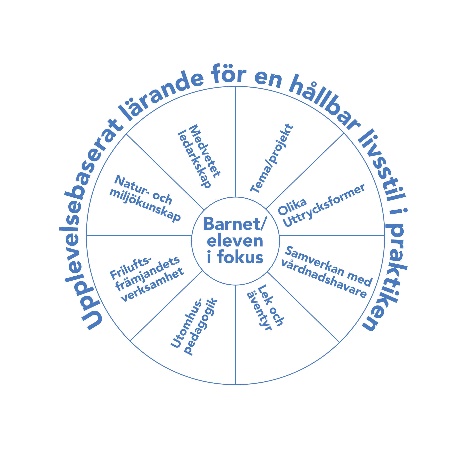 4. EVENT/GEMENSAMMA AKTIVITETER FÖR GRENARNAAktiviteter i syfte att bjuda in medlemsfamiljer, men också för att locka nya medlemmar planeras fortsätta varje år. Deltagarna inbjuds att pröva på ett antal olika aktiviteter och träffa representanter för våra grenar. Att rekrytera nya ledare och medlemmar är också ett mål. Vintermys i Sjöängen i mitten av januari i samarbete med villaföreningen på plats 	där bl a plurrövning och iskunskap samt möte med Skogsmulle och hans vänner står på programmet. Ledare från i första hand barnverksamheten och långfärdsskridsko medverkar. Antal besökare kan bli upp mot 300 barn och vuxna. Familjedag i Sundby mitten av februari med samma program som i Sjöängen. Antal besökare beräknas till upp mot 150 barn och vuxna Äventyret i Flottsbro i skiftet augusti/ september som är en familjedag med många olika aktiviteter från de gröna grenarna och ledare från dessa grenar som funktionärer. Målet är att locka 500 besökare, men vädret avgör. Ambitionen är att även försöka nå nyanlända i kommunen att delta. För 2022 kan fortfarande begränsning gälla om vi kan genomföra ovanstående pga CoronapandeminMarknadsföring av dessa aktiviteter sker normalt via FFs äventyrsguide, Facebook, mail till medlemmar, Huddinge kommuns hemsida, annons i Mitt i Huddinge, affischering och information till skolor och förskolor i kommunen. Förslag budget: 10.000:-/år för 2022, 2023 och 20245. SAMARBETE MED ANDRA ORGANISATIONER Alla på snö har genomförts under 9 år av  bla Svenska Skidförbundet i samarbete med flera kommuner och skidanläggningar. I Huddinge ställer Flottsbroanläggningen upp och Friluftsfrämjandet försöker bidra med ett antal funktionärer under några veckor i januari och mars då 60 – 80 barn / dag i åk 4  från Huddingeskolorna får pröva på utförsåkning under förutsättning att Flottsbro har snö i backarna. Vi samarbetar om programmet genomförs.Seniorvandring i Paradiset i samarbete med Paradiset Hanvedens vänner i september och i anslutning till Seniorveckan när den arrangeras av Huddinge kommun.Huddinge kommun där vi planerar att fortsätta samarbete med naturguiden Richard VestinFör perioden kan fortfarande begränsningar gälla för dessa samarbeten beroende på restriktionerna för CoronapandeminStudiefrämjandet Friluftsfrämjandet är en av Studiefrämjandets största medlemsorganisationer. Friluftsfrämjandet i Huddinge har ett sedan många år etablerat samarbete med Studiefrämjandet Stockholms län. Detta planeras att fortsätta under 2022-24. Vi rapporterar all verksamhet som klassas som folkbildning enligt Studiefrämjandets kriterier, vilket omfattar tex flertalet vandringar, skidturer, kajakturer mm samt våra interna kurser inom bla långfärdsskridsko, HLR, alpin introduktion. Vi bedriver nära samverkan kring våra olika evenemang såsom Äventyret i Flottsbro och andra familjearrangemang mm. Studiefrämjandet stödjer oss i marknadsföring mm. IntäkterUtgifterTerminsavgifter VT 202252 200Räknat på 7 yngre barngrupper á 9 betalande barn á 400 kr= 25 200 kroch 6 äldre barngrupper 
á 10 betalande barn á 450 kr= 27 000 krTerminsavgifter HT 202252 200Räknat på 7 yngre barngrupper á 9 betalande barn á 400 kr= 25 200 kroch 6 äldre barngrupper 
á 10 betalande barn á 450 kr= 27 000 krUtbildningGrundutbildning av ny ledare VT (räknat på 7 st nya ledare)19050Grundutbildning av ny ledare HT (räknat på 5 st nya ledare)12950Fortbildning befintlig ledare VT4200Fortbildning befintlig ledare HT1500Kostnader för en termins äventyrTygmärke för nya deltagare/när gruppen flyttar upp 50 st/termin a 12 kr1200Förbrukningsbudget 
60 kr/barn/termin VT7800Räknat på 10 barn per grupp, tot 13 grupper med 130 barnFörbrukningsbudget 
60 kr/barn/termin HT7800Räknat på 10 barn per grupp, tot 13 grupper med 130 barnÖvriga kostnaderAvtackning ledare0Fika och övrig ledarvård2000Inköp av material2000Inköp av ledarkläder2500Förbrukningsmaterial på familjedagar (Sjöängen, Sundby, Flottsbro)1500Totalt104 40062500Budget 2022Plan 2023Plan 2024Inkomst 15000 krInkomst 15000 krInkomst 15000 krUtgifter 18000 krUtgifter 18000 krUtgifter 10000 krBudget 2022Plan 2023Plan 2024Inkomster 33000 krInkomster 33000 krInkomster 33000 krUtgifter 18000 krUtgifter 18000 krUtgifter 18000 krBudget 2022Plan 2023Plan 2024Inkomster 8000 krInkomster 6000 krInkomster 6000 krUtgifter     2000 krUtgifter     2000 krUtgifter     2000 krBudget 2022Plan 2023Plan 2024Inkomster               12750 krInkomster               15000 krInkomster              15000 krUtgifter utbildning     7400 krUtgifter utbildning     3700 krUtgifter utbildning    3700 krUtgifter kansliet        2500 krUtgifter kansliet        2500 krUtgifter kansliet        2500 krResterande inkomst 2850 krResterande inkomst 8800 krResterande inkomst 8800 kr